УКРАЇНА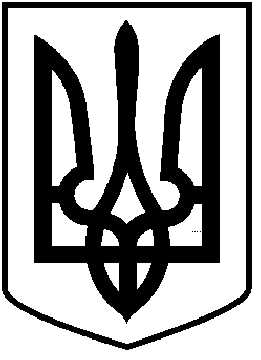                                      ЧОРТКІВСЬКА  МІСЬКА  РАДА      ТРИНАДЦЯТА СЕСІЯ ВОСЬМОГО СКЛИКАННЯ                                                           РІШЕННЯ23 квітня 2021 року 							         № м. ЧортківПро затвердження персонального складуЧортківської Молодіжної ради при Чортківській міській радіна період 2021-2023 років З метою залучення молоді до формування молодіжної політики та соціально-культурного розвитку міста, забезпечення узгодженості дій у вирішенні питань, пов'язаних із життям молоді та її участю в усіх сферах життя суспільства, проведенням інформаційно-навчальної роботи серед молоді та консолідації молодіжного руху міста Чорткова, керуючись рішенням Чортківської  міської ради від 21 грудня 2018 року №1327 «Про утворення Молодіжної ради при Чортківській міській раді» та статтею 26 Закону України «Про місцеве самоврядування в Україні»,  міська радаВИРІШИЛА:1.Затвердити персональний склад Чортківської Молодіжної ради при Чортківській міській раді  на період 2021 -2023 років згідно додатку.2. Координацію роботи Чортківської Молодіжної ради при Чортківській міській раді здійснювати заступниці міського голови з питань діяльності виконавчих органів ради Людмилі Колісник. 3.Контроль за організацією виконання рішення покласти на постійну комісію міської ради з питань розвитку освіти, культури, охорони здоров’я та соціальних питань.                     Міський голова                                                            Володимир ШМАТЬКОДодаток       до рішення міської радивід   23 квітня  2021 р. №Персональний склад Чортківської Молодіжної ради при Чортківській міській раді на період 2021-2023 років1.БАБИН Назарій2.ПАВЛІКОВСЬКА Любов3.КУРСТЯК Аліна4.ЛУК’ЯНЕЦЬ Тетяна5.ВОКСОВИЧ Анна6.ВИННИК Мар’яна 7.КОТОВСЬКА Наталія8.ШПЕНДАК Ніна9.РЕВА Христина10.ТАРАСЕНКО Віталіна11.ТОКАР Надія12.ЯНЧ Вероніка13.НАКОНЕЧНА Катерина14.ТКАЧУК Анастасія15.БІЛЕЦЬКА Каріна16.ДОВГАНЬ Тетяна17.БАЮК Максим18.ШЕПТИЦЬКИЙ Тарас19.КОЗЛІНСЬКА Ольга20.ШУРИГАЙЛО Єлизавета21.ЛІТОВЩУК Валерія22.СТРЕЛЬБІЦЬКА Ольга23.БАБИНІНА Анастасія24.ШТИРА Олеся25.ПІНЧУК Олексій26.ЧУЙКО Данило27.СЕНЯТОВИЧ Валентина28.ПОПИК Катерина29.МІСЬКІВ Вікторія30.ЛОГУШ Назар31.ХОМИШИН Аліна32.НОГА Роксолана33.БАРАНОВА Вікторія34.КЕРНОГА Анастасія